MINISTERO ISTRUZIONEUfficio Scolastico Regionale per la SiciliaISTITUTO COMPRENSIVO STATALE  “CARLO ALBERTO DALLA CHIESA”Via Balatelle, 18  -  95037 – San Giovanni La Punta (CT)Tel.  095/7177802   Fax 095/7170287e-mail  ctic84800a@istruzione.it – ctic84800a@pec.istruzione.it  – sito web www.icdallachiesa.edu.itCodice Fiscale 90004490877 –  Codice Meccanografico CTIC84800AAUTODICHIARAZIONE AI SENSI DEGLI ARTT. 46 E 47 D.P.R. N. 445/2000COMPONENTE COMMISSIONE - EMERGENZA SANITARIA COVID-19La presente dichiarazione sarà consegnata brevi manu al collaboratore scolastico preposto alla sorveglianza dell’ingresso il giorno dell’esame. La stessa va compilata in tutte le sue parti e debitamente sottoscritta anticipatamente.Il/La sottoscritto/a _______________________________________________________________in ottemperanza alle disposizioni di legge consapevole delle conseguenze penali previste in caso di dichiarazioni mendaci (art. 495 c.p.)DICHIARAdi non essere rientrato in Italia negli ultimi 14 giorni da uno Stato Estero o da una zona ad alto rischio contagio; per quanto a propria conoscenza, di non essere stato in stretto contatto con una persona affetta da COVID-19 negli ultimi 14 giorni; di non essere sottoposto alla misura della quarantena ovvero di non essere  risultato positivo al COVID-19;di non avere sintomi influenzali (quali tosse o difficoltà respiratorie) e, come rilevato dal personale addetto all’ingresso dell’istituzione scolastica, di non avere temperatura corporea, pari o superiore a 37,5°C;di impegnarsi a comunicare tempestivamente eventuali variazioni alle dichiarazioni di cui ai punti 2,3,4; Dichiara inoltre, di impegnarsi a mantenere la distanza di sicurezza prevista da normativa, indossare la mascherina chirurgica (non potranno, infatti, essere utilizzate mascherine di comunità ed è altresì sconsigliato l’utilizzo delle mascherine FFP2), osservare le regole di igiene delle mani, seguire eventuali altre  indicazioni del personale della scuola. San Giovanni La Punta, _______________________ Firma___________________________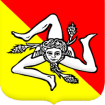 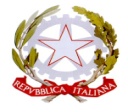 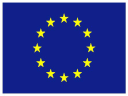 Regione SiciliaMIUnione Europea